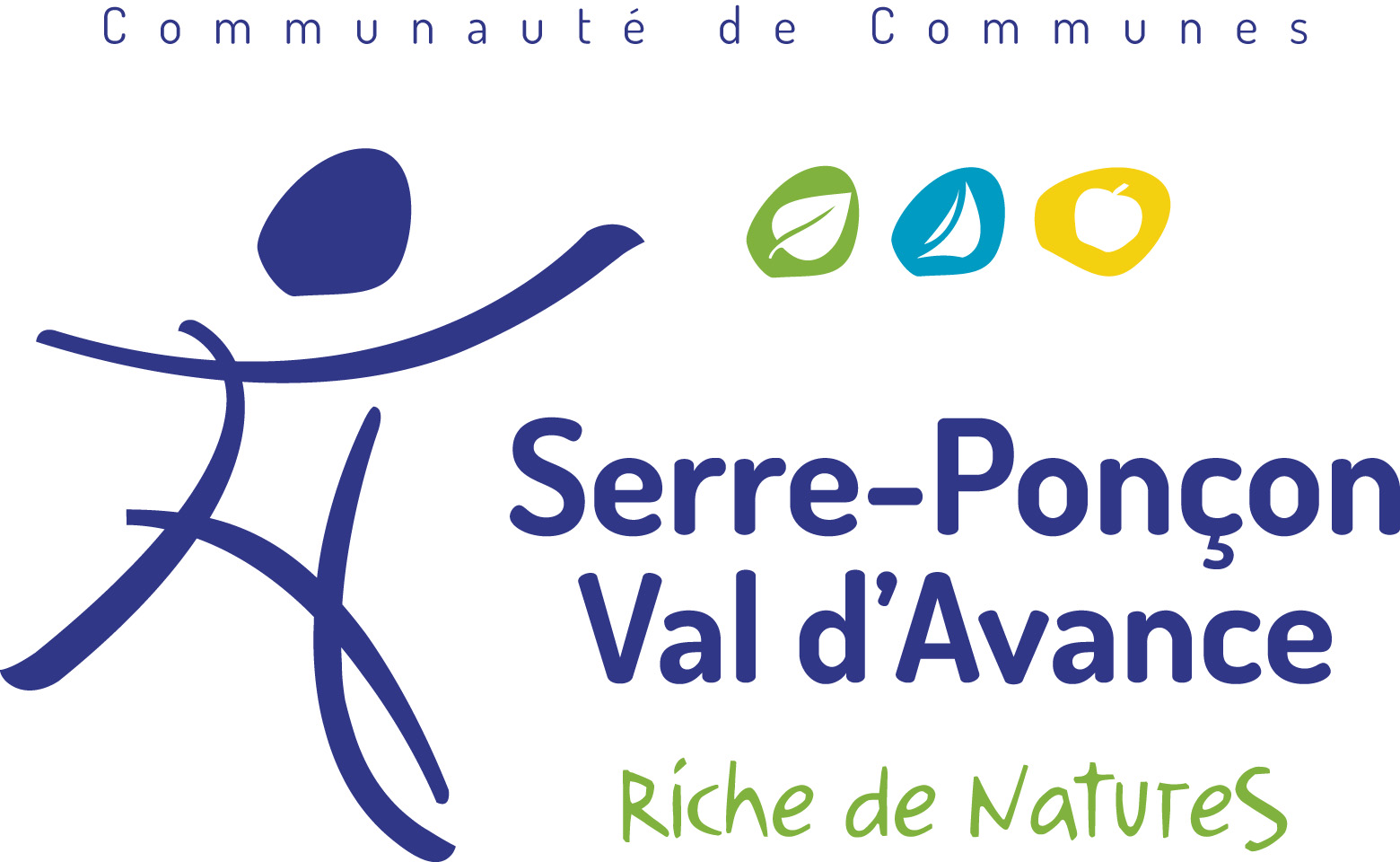 PROCURATION CONSEIL COMMUNAUTAIREJe soussigné(e), Madame, Monsieur : donne pouvoir à Madame, Monsieur : ……………………………………………pour me représenter et voter sur l’ensemble des questions qui seront débattues lors du conseil communautaire du 6 novembre 2018.Pour valoir ce que de droit,Fait à La Bâtie-Neuve, le -----------------------------« Bon pour pouvoir » et signature33 rue de la Lauzière - 05230 La Bâtie-Neuvesecretariat@ccspva.com